3 noches en El Cairo y 4 noches crucero por el Nilo Duración: 8 días 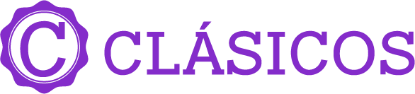 Llegadas: sábados y domingos de enero 2024 hasta enero 2025Servicios compartidos DÍA 1. EL CAIRO Llegada al aeropuerto internacional de El Cairo. Asistencia por nuestros representantes a través de Los trámites de Inmigración, Visado y Aduanas. Traslado al hotel y alojamiento. DÍA 2. EL CAIRO Desayuno. Visita opcional al Museo Egipcio, que permitirá familiarizarse con la historia de esta civilización a través de casi 5.000 años. Por la tarde, salida hacia Guiza para visitar el Complejo Funerario formado por las Pirámides de Keops, Kefrén y Micerinos, faraones de la IV dinastía, y la Esfinge de Kefrén. (no incluida la entrada a ninguna Pirámide). Regreso a El Cairo. Alojamiento. DÍA 3. LUXOR (Crucero) Desayuno. A la hora indicada traslado al aeropuerto y salida en avión con destino a Luxor. Recepción, traslado y embarque en el buque para realizar el crucero por el Nilo de 4 noches. Cena y alojamiento a bordo. Para realizar el cruce de la esclusa de Esna, los barcos se organizan en turnos. Dependiendo de la hora de cruce de la esclusa, se podrán realizar parte de las visitas de Luxor este mismo día o bien al día siguiente (martes).DÍA 4. LUXOR (Necrópolis de Tebas, Luxor y Karnak) – ESNA – EDFU (Crucero)Por la mañana, aproximadamente a las 05:30 hrs de la mañana, se cruza el Nilo hasta la orilla oeste para visitar la necrópolis de Tebas: el Valle de los Reyes, donde fueron enterrados los faraones de las dinastías XVII a la XX, sus esposas y los príncipes de sangre real, en tumbas excavadas en la roca de las montañas. Se visitan el Templo Funerario de Ramsés III, el Templo de la Reina Hatshepsut en Deir Al Bahari y los Colosos de Memnón. Después, visita incluida al Templo de Luxor, dedicado a Amon-Ra, Mut y Khonsu y al Templo de Karnak, inmenso complejo monumental. Navegación hacia Esna. Pensión Completa. DÍA 5. EDFU – KOM OMBO – ASUAN (Crucero) En Edfu, visita al Templo dedicado al dios Horus, perfectamente conservado. Continuación del crucero hacia Kom Ombo donde se visitará el Templo dedicado al dios cocodrilo Sobek y a la Diosa Haroedis y se verá un nilómetro, utilizado por los antiguos egipcios para medir el nivel de las aguas de este río. Almuerzo. Navegación hacia Asuán. Cena y alojamiento a bordo. DIA 6. ASUAN (Crucero)Navegación por el Nilo a bordo de una típica faluca, desde donde se podrá admirar el Mausoleo de Agha Khan. Almuerzo. También se visitarán las canteras de granito rojo, donde se encuentra el obelisco inacabado, y la Gran Presa de Asuán, monumental obra de ingeniería construida para controlar las inundaciones de las riberas del Nilo. Cena y alojamiento a bordo. (Para aquellos pasajeros que contraten opcionalmente la Excursión a Abu Simbel, a la hora indicada – aproximadamente a las 03:30 hrs de la mañana -, salida en avión para realizar la excursión a los Templos de Abu Simbel. En este caso, las visitas de Asuán se realizarán al día siguiente) DIA 7. ASUAN - EL CAIRODesembarque. A la hora indicada, traslado al aeropuerto. Salida en avión con destino a El Cairo. Recepción y traslado al hotel. Alojamiento.DIA 8. EL CAIRO Desayuno y a la hora prevista, traslado al aeropuerto de El Cairo para salir a su siguiente destino asistidos por nuestro personal en los trámites de embarque, facturación, aduanas y control de pasaportes. Fin de los servicios.El contenido y orden de las visitas puede variar al momento de la confirmación. PASAJEROS DE NACIONALIDAD MEXICANA REQUIEREN VISA PARA VISITAR EGIPTO. OTRAS NACIONALIDADES FAVOR DE CONSULTAR CON EL CONSULADO CORRESPONDIENTE.INCLUYE:3 noches en El Cairo en régimen de alojamiento y desayuno. 4 noches crucero por el Nilo en régimen de pensión completa Medio día de visitas a las Pirámides de Guiza (no incluye la entrada a ninguna Pirámide), Esfinge y Valle de Kefrén sin almuerzo Todos los traslados en el Cairo, Luxor y Asuán en vehículos. Las visitas del crucero (los templos de Karnak y Luxor, Edfu, Kom Ombo, Alta presa, obelisco Inacabado y felucas). Guía de Habla hispana en el Cairo y otro guía durante el cruceroBoletos internos El Cairo – Luxor / Asuán - El CairoNo Incluye:Boletos de avión internacionalesVisa de entrada a Egipto EntradasExtras en hotelesCualquier servicio no especificado Propinas (Obligatorias. Aproximado USD 50 por persona por toda la estancia, a pagar directamente al guía a la llegada a Egipto).HOTELES PREVISTOS O SIMILARES HOTELES PREVISTOS O SIMILARES HOTELES PREVISTOS O SIMILARES HOTELES PREVISTOS O SIMILARES NOCHES CIUDADES HOTEL CAT3EL CAIROBARCELO PYRAMIDSTS3EL CAIRORAMSES HILTONP3EL CAIROCONRAD CAIROPS3EL CAIROSOFITEL EL GEZIRAS4CRUCEROSARAH/GRAND PRINCESSTS4CRUCERONILE DOLPHINP4CRUCEROBLUE SHADOWPS4CRUCERONILE PREMIUMSTARIFA EN USD POR PERSONA TARIFA EN USD POR PERSONA TARIFA EN USD POR PERSONA TARIFA EN USD POR PERSONA SERVICIOS TERRESTRES EXCLUSIVAMENTE (MINIMO 2 PASAJEROS) SERVICIOS TERRESTRES EXCLUSIVAMENTE (MINIMO 2 PASAJEROS) SERVICIOS TERRESTRES EXCLUSIVAMENTE (MINIMO 2 PASAJEROS) SERVICIOS TERRESTRES EXCLUSIVAMENTE (MINIMO 2 PASAJEROS) TURISTA SUPERIOR DOBLETRIPLESENCILLA08 ENE - 22 MAR / 06 ABR - 30 ABR / 01 OCT - 20 DIC 2024 14101390178501 MAY - 30 SEPT 2024 13451325167023 MAR - 05 ABR // 21 DIC - 05 ENE 2025  165016302170PRIMERADOBLETRIPLESENCILLA08 ENE - 22 MAR / 06 ABR - 30 ABR / 01 OCT - 20 DIC 2024 15601540205001 MAY - 30 SEPT 202414651445192523 MAR - 05 ABR // 21 DIC - 05 ENE 2025190518852570PRIMERA SUPERIOR DOBLETRIPLESENCILLA08 ENE - 22 MAR / 06 ABR - 30 ABR / 01 OCT - 20 DIC 2024 17451725238501 MAY - 30 SEPT 2024 16451625226523 MAR - 05 ABR // 21 DIC - 05 ENE 2025  212021002965SUPERIORDOBLETRIPLESENCILLA08 ENE - 22 MAR / 06 ABR - 30 ABR / 01 OCT - 20 DIC 2024 20201995279001 MAY - 30 SEPT 2024 17301710232023 MAR - 05 ABR // 21 DIC - 05 ENE 2025  237023503250PRECIOS SUJETOS A DISPONIBILIDAD Y A CAMBIOS SIN PREVIO AVISO.PRECIOS SUJETOS A DISPONIBILIDAD Y A CAMBIOS SIN PREVIO AVISO.PRECIOS SUJETOS A DISPONIBILIDAD Y A CAMBIOS SIN PREVIO AVISO.PRECIOS SUJETOS A DISPONIBILIDAD Y A CAMBIOS SIN PREVIO AVISO.TARIFAS NO APLICAN PARA SEMANA SANTA, NAVIDAD Y FIN DE AÑO. CONGRESOS O EVENTOS ESPECIALES. CONSULTAR SUPLEMENTOS.TARIFAS NO APLICAN PARA SEMANA SANTA, NAVIDAD Y FIN DE AÑO. CONGRESOS O EVENTOS ESPECIALES. CONSULTAR SUPLEMENTOS.TARIFAS NO APLICAN PARA SEMANA SANTA, NAVIDAD Y FIN DE AÑO. CONGRESOS O EVENTOS ESPECIALES. CONSULTAR SUPLEMENTOS.TARIFAS NO APLICAN PARA SEMANA SANTA, NAVIDAD Y FIN DE AÑO. CONGRESOS O EVENTOS ESPECIALES. CONSULTAR SUPLEMENTOS.VIGENCIA HASTA ENERO 2025VIGENCIA HASTA ENERO 2025VIGENCIA HASTA ENERO 2025VIGENCIA HASTA ENERO 2025Precios pueden variar según los protocolos de seguridad y sanidad por el COVID-19.Precios pueden variar según los protocolos de seguridad y sanidad por el COVID-19.Precios pueden variar según los protocolos de seguridad y sanidad por el COVID-19.Precios pueden variar según los protocolos de seguridad y sanidad por el COVID-19.Precios pueden variar según los protocolos de seguridad y sanidad por el COVID-19.